Internet Safety VocabularyWordDefinitionPicturePrivate InformationDetails about yourself, such as your date of birth or full name (that someone else could use to pretend to be you on the Internet).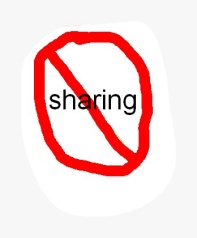 